TABLON DE ANUNCIOSPor la Junta de Gobierno Local, en sesión extraordinaria celebrada el día 10 de  noviembre de  2017, y a resultas de la aprobación definitiva del acta, adoptó entre otros el siguiente acuerdo:2.- PROPUESTA DE RESOLUCION DEFINITIVA DE LAS SOLICITUDES DE SUBVENCIONES DEPORTIVAS (ESCUELAS, EVENTOS Y CLUBES).I.-PROPUESTA DE RESOLUCION DE LAS SOLICITUDES DE SUBVENCIONES PARA ESCUELAS DEPORTIVAS DE INTERÉS MUNICIPAL.Vista la propuesta de resolución definitiva suscrita por la Concejalía  responsable de Deportes de fecha 9 de noviembre de 2017.Considerando que la Junta de Gobierno Local de fecha 18 de octubre de 2.017, aprobó la propuesta de resolución PROVISIONAL de concesión de subvenciones  para ESCUELAS DEPORTIVAS DE INTERÉS MUNICIPAL.Que así mismo, se publicó en la página web y tablón de anuncios para que en el plazo de diez días, pudieran presentar cuantas alegaciones estimaran oportunas a la propuesta de resolución provisional.	Que transcurrido dicho plazo y no habiéndose presentado alegaciones a dicha propuesta provisional, según consta en el certificado expedido al efecto por el Sr. Secretario General y obrante en el expediente.Considerando el informe de Intervención de fecha 10 de Octubre de 2017 y no planteándose reparos.	La Junta de Gobierno Local ACUERDA por unanimidad:	PRIMERO : Aprobar la propuesta de resolución DEFINITIVA de concesión de subvenciones de SUBVENCIONES PARA ESCUELAS DEPORTIVAS DE INTERÉS MUNICIPAL 2017, con indicación expresa de las puntuaciones que le han correspondido a cada solicitante, en función de los criterios de valoración establecidos en las propias bases:TABLA DE VALORACIÓN DE LOS CRITERIOS PARA LA CONCESIÓN DE    SUBVENCIONES PARA ESCUELAS DEPORTIVAS DE INTERÉS MUNICIPALSEGUNDO: Notificar el presente acuerdo a los interesados para que en el plazo de diez días comuniquen su aceptación por escrito.TERCERO: Dar cuenta del presente acuerdo a las áreas de Intervención, Tesorería, así como a Deportes, para que llevan a cabo la publicación del correspondiente anuncio de concesión en el tablón de anuncios del Ayuntamiento de Laredo, Polideportivo y Casa del Deporte, página web municipal y sin perjuicio de otros medios de publicidad complementarios susceptibles de favorecer la mayor difusión del resultado de la convocatoria.	II) PROPUESTA DE RESOLUCIÓN DE LAS SOLICITUDES DE CONCESIÓN DE SUBVENCIONES PARA EL DESARROLLO Y GESTIÓN DE ACTIVIDADES DEPORTIVAS DE TEMPORADA (ENTRENAMIENTO Y COMPETICIÓN) DURANTE EL EJERCICIO 2017.Vista la propuesta de resolución definitiva suscrita por la Concejalía  responsable de Deportes de fecha 9 de noviembre de 2017.Considerando que la Junta de Gobierno Local de fecha 18 de octubre de 2.017, aprobó la propuesta de resolución PROVISIONAL de concesión de subvenciones  para EL DESARROLLO Y GESTIÓN DE ACTIVIDADES DEPORTIVAS DE TEMPORADA (ENTRENAMIENTO Y COMPETICIÓN) DURANTE EL EJERCICIO 2017.Que así mismo, se publicó en la página web y tablón de anuncios para que en el plazo de diez días, pudieran presentar cuantas alegaciones estimaran oportunas a la propuesta de resolución provisional.	Que transcurrido dicho plazo y no habiéndose presentado alegaciones a dicha propuesta provisional, según consta en el certificado expedido al efecto por el Sr. Secretario General y obrante en el expediente.	Considerando el informe de Intervención de fecha 10 de Octubre de 2017 y no planteándose reparos.	La Junta de Gobierno Local ACUERDA por unanimidad:PRIMERO : Aprobar la propuesta de resolución DEFINITIVA de concesión de subvenciones de SUBVENCIONES PARA EL DESARROLLO Y GESTIÓN DE ACTIVIDADES DEPORTIVAS DE TEMPORADA (ENTRENAMIENTO Y COMPETICIÓN) DURANTE EL EJERCICIO 2017 con indicación expresa de las puntuaciones que le han correspondido a cada solicitante, en función de los criterios de valoración establecidos en las propias bases:TABLA DE VALORACIÓN DE LOS CRITERIOS PARA LA CONCESIÓN DE SUBVENCIONES A CLUBESSEGUNDO: Notificar el presente acuerdo a los interesados para que en el plazo de diez días comuniquen su aceptación por escrito.TERCERO: Dar cuenta del presente acuerdo a las áreas de Intervención, Tesorería, así como a Deportes,  para que llevan a cabo la publicación del correspondiente anuncio de concesión en el tablón de anuncios del Ayuntamiento de Laredo, del Polideportivo y Casa del Deporte, página web municipal y sin perjuicio de otros medios de publicidad complementarios susceptibles de favorecer la mayor difusión del resultado de la convocatoria.III.- PROPUESTA DE RESOLUCIÓN DE LAS SOLICITUDES DE CONCESIÓN DE SUBVENCIONES PARA LA ORGANIZACIÓN DE EVENTOS DEPORTIVOS EN EL MUNICIPIO DE LAREDO, DURANTE EL EJERCICIO 2017Vista la propuesta de resolución definitiva suscrita por la Concejalía  responsable de Deportes de fecha 9 de noviembre de 2017.	Considerando que la Junta de Gobierno Local de fecha 18 de octubre de 2.017, aprobó la propuesta de resolución PROVISIONAL de concesión de subvenciones  para CONCESIÓN DE SUBVENCIONES PARA LA ORGANIZACIÓN DE EVENTOS DEPORTIVOS EN EL MUNICIPIO DE LAREDO, DURANTE EL EJERCICIO 2017Que así mismo, se publicó en la página web y tablón de anuncios para que en el plazo de diez días, pudieran presentar cuantas alegaciones estimaran oportunas a la propuesta de resolución provisional.	Que transcurrido dicho plazo y no habiéndose presentado alegaciones a dicha propuesta provisional, según consta en el certificado expedido al efecto por el Sr. Secretario General y obrante en el expediente.	Considerando el informe de Intervención de fecha 10 de Octubre de 2017 y no planteándose reparos.La Junta de Gobierno Local ACUERDA por unanimidad:PRIMERO : Aprobar la propuesta de resolución DEFINITIVA de concesión de subvenciones de SUBVENCIONES PARA CONCESIÓN DE SUBVENCIONES PARA LA ORGANIZACIÓN DE EVENTOS DEPORTIVOS EN EL MUNICIPIO DE LAREDO, DURANTE EL EJERCICIO 2017,con indicación expresa de las puntuaciones que le han correspondido a cada solicitante, en función de los criterios de valoración establecidos en las propias bases:TABLA DE VALORACIÓN DE LOS CRITERIOS PARA LA CONCESIÓN DE SUBVENCIONES PARA LA ORGANIZACIÓN DE EVENTOS 2017SEGUNDO: Notificar el presente acuerdo a los interesados para que en el plazo de diez días comuniquen su aceptación por escrito.TERCERO: Dar cuenta del presente acuerdo a las áreas de Intervención, Tesorería, así como a Deportes, para que llevan a cabo la publicación del correspondiente anuncio de concesión en el tablón de anuncios del Ayuntamiento de Laredo, Polideportivo y Casa del Deporte, página web municipal y sin perjuicio de otros medios de publicidad complementarios susceptibles de favorecer la mayor difusión del resultado de la convocatoria.Laredo, a 13 de noviembre de 2017     EL ALCALDE,D. Juan Ramón López  Visitación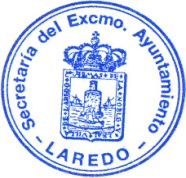 ESCUELASFÚTBOL BASE C.D LAREDOBALONCESTOCLUB BALONCESTOLAREDOATLETISMOCLUBATLÉTICOLAREDOESCUELA DEPORTIVA DE VOLEIBOLESCUELAS DEPORTIVAS DE LAREDO (Voley Playa)1. NE11111111112.NEQ1041041041041043.NEQent109410193.NEQent5105105105105105.NTAtrd59595959596. NTAind/adv1011011011011017. PMAXA3.4683.4683.4683.4683.4688.PAlent124x5=620106x5=53041x5=20594X5=47064x5=3209.NTMnot111111111110.NTMtit393939393911.NTMsup  8  8  8  8  812.PMAXM17917917917917913.Pment47225202214.SV85.000 € + 9.587,27(Remanente de clubes) = 94.587,27€85.000 € + 9.587,27(Remanente de clubes) = 94.587,27€85.000 € + 9.587,27(Remanente de clubes) = 94.587,27€85.000 € + 9.587,27(Remanente de clubes) = 94.587,27€85.000 € + 9.587,27(Remanente de clubes) = 94.587,27€ESCUELASFÚTBOL BASE C.D LAREDOBALONCESTOCLUB BALONCESTOLAREDOATLETISMOCLUBATLÉTICOLAREDOESCUELA DEPORTIVA DEVOLEIBOLLAREDOESCUELAS DEPORTIVAS DE LAREDO (Voley Playa)1. SvE1.545,451.545,451.545,451.545,451.545,452.SvEQ1.225,961.103,36490,381.225,962.329,323.SvAL7.598,036.495,092.512,255.759,803.921,564.SvM3.347,761.567,03356,141.424,581.567,035.SVent13.717,210.813,544.904,22139.955,799.363,36Remanente1.915,771.510,26684,941.390,461.307,72TOTAL15.672,7912.323,85.589,1611.346,2510.671,08ESCUELASNATACIÓNCLUBNATACIÓNPAYA-SALVÉNATACIÓNCLUBNATACIÓNPAYA-SALVÉPASABOLO TABLÓN SOCIEDAD BOLÍSTICA LAS CÁRCOBASPASABOLO TABLÓN SOCIEDAD BOLÍSTICA LAS CÁRCOBASAJEDREZ CLUB LAREDOBOLO PALMA SOCIEDAD BOLÍSTICA LAREDOHOCKEY PATINES Y PATINAJEARTISTICOLAREDOCLUB DE HOCKEYLAREDO REMO CLUB1. NE11111111111111112.NEQ1041041041041041041041043.NEQent6633552763.NEQent5105105105105105105105105.NTAtrd59595959595959596. NTAind/adv1011011011011011011011017. PMAXA3.4683.4683.4683.4683.4683.4683.4683.4688.PAlent39x5=19539x5=19514X7=9814X7=9821x5=10520x7=140122x5=61025x1759.NTMnot111111111111111110.NTMtit393939393939393911.NTMsup8888888812.PMAXM17917917917917917917917913.Pment13132231227614.SV85.000++ 9.587,27(Remanente de clubes) = 94.587,27€ 85.000++ 9.587,27(Remanente de clubes) = 94.587,27€ 85.000++ 9.587,27(Remanente de clubes) = 94.587,27€ 85.000++ 9.587,27(Remanente de clubes) = 94.587,27€ 85.000++ 9.587,27(Remanente de clubes) = 94.587,27€ 85.000++ 9.587,27(Remanente de clubes) = 94.587,27€ 85.000++ 9.587,27(Remanente de clubes) = 94.587,27€ 85.000++ 9.587,27(Remanente de clubes) = 94.587,27€ ESCUELASNATACIÓNCLUBNATACIÓNPAYA-SALVÉPASABOLO TABLÓN SOCIEDAD BOLÍSTICA LAS CÁRCOBASPASABOLO TABLÓN SOCIEDAD BOLÍSTICA LAS CÁRCOBASAJEDREZ CLUB LAREDOAJEDREZ CLUB LAREDOBOLO PALMA SOCIEDAD BOLÍSTICA LAREDOHOCKEY PATINES Y PATINAJEARTISTICOLAREDOCLUB DE HOCKEYLAREDO REMO CLUB1. SvE1.545,451.545,451.545,451.545,451.545,451.545,451.545,451.545,452.SvEQ735,57367,78367,78612,98612,98612,983.310,09735,573.SvAL2.389,701.200,981.200,981.286,761.286,761.715,687.475,492.144,604.SvM925,97142,45142,45213,68213,68854,741.923,18427,375.SVent5.596,693.256,663.256,663.658,873.658,874.728,8514.254,214.852,99Remanente781,65454,83454,83-271,87-271,87-628,851.745,79677,28TOTAL6.254,833.711,493.711,493.3873.3874.10016.0005.530,77CRITERIOSPEÑABOLÍSTICAINSERSOPEÑABOLÍSTICABUSCANDOEL DOSSOCIEDADBOLÍSTICA LAREDOSOCIEDADBOLÍSTICALASCÁRCOBASPEÑABOLÍSTICATRANPORTESMARITINACLUB(A.D)VOLEIBOL LAREDO1.ESTRUCTURADEPORTIVA  2  2  6  4  2152.NIVEL COMPETITIVO  3  3  7  7  753.HISTORIALDEPORTIVO  2  2  7  7  4104.ANTIGÜEDAD  5  51010  5105. PROYECCIÓN Y PROMOCIÓN  7  7151512156. PRESUPUESTO 121120121020TOTAL313065554075TOTAL600 €600 €3.000 €1.500 €900 €9.000CRITERIOSCLUB NATACIÓN PLAYA SALVÉCLUB DEPORTIVO ASODEPOL LAREDOCLUB DE ATLETISMO AMIGOS DEL DEPORTECLUB AJEDREZ LAREDOCLUB DEPORTIVO LAREDOCLUB ATLÉTICO LAREDO1.ESTRUCTURADEPORTIVA10  2  2  415102.NIVEL COMPETITIVO  3  4  5  7  5  53.HISTORIALDEPORTIVO  7  2  5  510  84.ANTIGÜEDAD  5  0101010105. PROYECCIÓN Y PROMOCIÓN1510151215186. PRESUPUESTO 201215122519TOTAL603052508070TOTAL2.000 €600 €1.200 €1.200 €15.000 €5.000 €CRITERIOSLAREDO REMO CLUBLAREDO CLUB DE GOLFCLUB PETANCA LAREDOLAREDO CLUB DE HOCKEYVETERANOS LAREDO FUTBOLESCUELAS DEPORTIVAS DE LAREDO (VOLEY PLAYA)1.ESTRUCTURADEPORTIVA  910  315  3142.NIVEL COMPETITIVO  7  3  3  7  3153.HISTORIALDEPORTIVO  7  7  4  7  3104.ANTIGÜEDAD10  5  3  5  5105. PROYECCIÓN Y PROMOCIÓN18151512  6156. PRESUPUESTO 152012151011TOTAL666040613075TOTAL3.000 € 2.000 €900 €2.000 €600 €9.000 €CRITERIOS10 KM EN RUTA VILLA DE LAREDOCONCURSO HÍPICO DE SALTOS AGOSTO 2017V. PLAYA VILLA DE LAREDO 2017TROFEO VILLA DE LAREDO BOLO PALMATORNEO FUTBOL PLAYERO2017CONCURSO DE PASABOLO PEÑA BOLISTICA MARITINACLUB PETANCA LAREDO VILLA DE LAREDOMARATÓN  Y MEDIA MARATÓN VILLA DE LAREDO1.Ámbito y carácter20151515  3  7  3152. Duración  2  32  3  3  3  3  23. Historial deportivo  8  510 10  2  5  3  64. Nº de participantes2015205515  5  5205.Estructura org.15121012  7  7  5156.Promoción121289  61012127.Presupuesto10  846  1  3  3  8TOTAL8770696037403478TOTAL30.000 €10.000 €6.000  €       3.000 €500 €900 €500 €15.000 €CRITERIOSCROSS COSTA ESMERALDATORNEO FUTBOL JUVENIL VILLA DE LAREDOXI COPA LAREDO HOCKEY PATINESIX TROFEO AYTO LAREDO PATINAJE ARTÍSTICOTROFEO VILLA DE LAREDO PASABOLO TABLÓN 2017TROFEO VILLA DE LAREDO PASABOLO TABLÓN (Semana)XVII CARRERA POPULAR DE NAVIDAD “PICULACHA”OPEN GOLF PLAYA VILLA DE LAREDO1.Ámbito y carácter  7  5  3  31515  3  32. Duración  1  3  2  2  3  3  1  13. Historial deportivo  810  3  5  8  3  6  54. Nº de participantes201010101010 20  55.Estructura org.1315  5  8101013  106.Promoción  8   5  8  8  9  910  87.Presupuesto  312  4  4  2  4  7  8TOTAL6060354057546040TOTAL3.000 €3.000 €500 €900 €1.800 €1.100 €3.000 €900 €